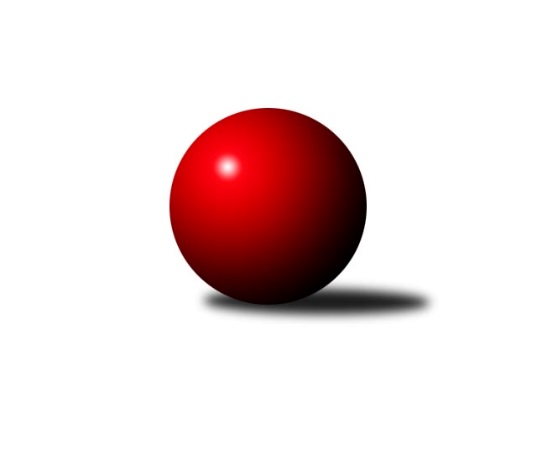 Č.2Ročník 2022/2023	18.9.2022Nejlepšího výkonu v tomto kole: 3749 dosáhlo družstvo: ŠKK Trstená StarekInterliga 2022/2023Výsledky 2. kolaSouhrnný přehled výsledků:SKK Rokycany	- KK Ježci Jihlava	5:3	3667:3576	12.0:12.0	17.9.ŠK Železiarne Podbrezová	- ŠKK Trstená Starek	1:7	3644:3749	8.5:15.5	17.9.TJ Valašské Meziříčí	- TJ Rakovice	6:2	3620:3461	13.5:10.5	17.9.KK Slavoj Praha	- KK Tatran Sučany	6:2	3579:3445	14.5:9.5	17.9.TJ Sokol Brno Husovice	- FTC KO Fiľakovo	5:3	3396:3299	14.0:10.0	17.9.SKK Hořice	- TJ Lokomotíva Vrútky	6:2	3449:3415	12.5:11.5	17.9.KK Ježci Jihlava	- TJ Lokomotíva Vrútky	7:1	3384:3278	13.0:11.0	18.9.Tabulka družstev:	1.	ŠKK Trstená Starek	2	2	0	0	13.0 : 3.0 	29.5 : 18.5 	 3782	4	2.	SKK Rokycany	2	2	0	0	10.0 : 6.0 	25.0 : 23.0 	 3645	4	3.	KK Ježci Jihlava	3	2	0	1	15.0 : 9.0 	40.0 : 32.0 	 3512	4	4.	KK Slavoj Praha	1	1	0	0	6.0 : 2.0 	14.5 : 9.5 	 3579	2	5.	SKK Hořice	2	1	0	1	9.0 : 7.0 	21.5 : 26.5 	 3422	2	6.	TJ Sokol Brno Husovice	2	1	0	1	8.0 : 8.0 	25.0 : 23.0 	 3417	2	7.	TJ Rakovice	2	1	0	1	8.0 : 8.0 	24.5 : 23.5 	 3578	2	8.	TJ Valašské Meziříčí	2	1	0	1	8.0 : 8.0 	23.5 : 24.5 	 3684	2	9.	ŠK Železiarne Podbrezová	2	1	0	1	7.0 : 9.0 	23.5 : 24.5 	 3622	2	10.	FTC KO Fiľakovo	2	0	0	2	5.0 : 11.0 	20.0 : 28.0 	 3434	0	11.	KK Tatran Sučany	2	0	0	2	4.0 : 12.0 	18.5 : 29.5 	 3433	0	12.	TJ Lokomotíva Vrútky	2	0	0	2	3.0 : 13.0 	22.5 : 25.5 	 3347	0Podrobné výsledky kola:	 SKK Rokycany	3667	5:3	3576	KK Ježci Jihlava	Jan Endršt	153 	 154 	 167 	157	631 	 2:2 	 607 	 163	157 	 145	142	Mojmír Holec	Radek Hejhal	143 	 150 	 171 	172	636 	 1:3 	 664 	 170	164 	 157	173	Petr Dobeš ml.	Michal Bučko	150 	 154 	 154 	152	610 	 3:1 	 567 	 142	159 	 139	127	Vít Jírovec	Michal Jirouš	138 	 152 	 136 	143	569 	 1:3 	 573 	 152	153 	 137	131	Robin Parkan	Vojtěch Špelina	129 	 165 	 147 	123	564 	 1:3 	 626 	 140	163 	 161	162	Daniel Braun	Miroslav Šnejdar ml.	158 	 178 	 172 	149	657 	 4:0 	 539 	 132	150 	 129	128	Stanislav Partlrozhodčí: Nejlepší výkon utkání: 664 - Petr Dobeš ml.	 ŠK Železiarne Podbrezová	3644	1:7	3749	ŠKK Trstená Starek	Bystrík Vadovič	151 	 160 	 175 	148	634 	 2:2 	 598 	 152	135 	 159	152	Ivan Čech	Jan Bína	149 	 160 	 163 	167	639 	 1:3 	 657 	 148	163 	 175	171	Martin Kozák	Kristián Soják	145 	 145 	 156 	148	594 	 1:3 	 650 	 177	161 	 143	169	Mikolaj Konopka	Peter Nemček	143 	 135 	 161 	159	598 	 1.5:2.5 	 620 	 160	152 	 161	147	Peter Šibal	Tomáš Pašiak	155 	 144 	 139 	126	564 	 1:3 	 605 	 160	157 	 138	150	Lukáš Juris	Jiří Veselý	159 	 146 	 153 	157	615 	 2:2 	 619 	 142	159 	 164	154	Michal Szulcrozhodčí: Nejlepší výkon utkání: 657 - Martin Kozák	 TJ Valašské Meziříčí	3620	6:2	3461	TJ Rakovice	Dalibor Jandík	151 	 148 	 136 	141	576 	 2:2 	 543 	 127	120 	 147	149	Roman Magala *1	Jiří Mrlík	161 	 150 	 145 	160	616 	 3.5:0.5 	 574 	 144	133 	 145	152	Šimon Magala	Rostislav Gorecký	150 	 150 	 163 	159	622 	 3:1 	 559 	 123	154 	 137	145	Richard Varga	Ondřej Topič	125 	 178 	 123 	140	566 	 1:3 	 554 	 138	138 	 135	143	Martin Dolnák	Michal Markus	142 	 135 	 155 	173	605 	 1:3 	 610 	 152	143 	 165	150	Marcel Ivančík	Tomáš Cabák	149 	 171 	 161 	154	635 	 3:1 	 621 	 173	139 	 160	149	Boris Šintálrozhodčí: střídání: *1 od 61. hodu Dominik RuľákNejlepší výkon utkání: 635 - Tomáš Cabák	 KK Slavoj Praha	3579	6:2	3445	KK Tatran Sučany	Zdeněk Gartus	157 	 169 	 156 	150	632 	 4:0 	 543 	 123	152 	 132	136	Martin Ilovský *1	Petr Pavlík	124 	 142 	 138 	133	537 	 0:4 	 600 	 141	153 	 143	163	Eduard Ilovský	Michal Koubek	155 	 144 	 151 	146	596 	 3.5:0.5 	 557 	 148	144 	 120	145	Peter Adamec	Lukáš Janko	138 	 130 	 136 	149	553 	 1:3 	 597 	 169	152 	 137	139	Roman Bukový	Jaroslav Hažva	169 	 155 	 169 	181	674 	 3:1 	 585 	 123	160 	 144	158	Patrik Čabuda	František Rusín	141 	 176 	 148 	122	587 	 3:1 	 563 	 142	161 	 141	119	Róbert Vérešrozhodčí: střídání: *1 od 31. hodu Ján Ondrejčík ml.Nejlepší výkon utkání: 674 - Jaroslav Hažva	 TJ Sokol Brno Husovice	3396	5:3	3299	FTC KO Fiľakovo	Dušan Ryba	158 	 137 	 143 	149	587 	 1:3 	 583 	 132	145 	 146	160	Damián Knapp	David PlŠek	137 	 151 	 137 	122	547 	 1:3 	 557 	 140	127 	 141	149	Patrik Flachbart	Libor Škoula	155 	 151 	 123 	146	575 	 4:0 	 508 	 142	122 	 103	141	Sándor Szabó *1	Petr Hendrych	136 	 120 	 157 	148	561 	 3:1 	 533 	 150	118 	 119	146	Kristián Čaba	Michal Šimek	167 	 158 	 127 	137	589 	 3:1 	 575 	 164	142 	 137	132	Milan Kojnok	Václav Mazur	125 	 129 	 143 	140	537 	 2:2 	 543 	 144	136 	 142	121	Alexander Šimonrozhodčí: střídání: *1 od 56. hodu Patrik KovácsNejlepší výkon utkání: 589 - Michal Šimek	 SKK Hořice	3449	6:2	3415	TJ Lokomotíva Vrútky	Petr Vaněk	142 	 127 	 125 	116	510 	 1:3 	 581 	 125	156 	 150	150	Peter Marček	Dominik Ruml	152 	 149 	 153 	157	611 	 3:1 	 591 	 163	142 	 137	149	Milan Tomka	Vojtěch Tulka	148 	 147 	 139 	150	584 	 3:1 	 529 	 130	149 	 127	123	Adam Tomka	David Urbánek	152 	 144 	 137 	139	572 	 3:1 	 556 	 141	165 	 119	131	Stanislav Kupčok	Radek Kroupa	144 	 133 	 156 	148	581 	 0:4 	 608 	 146	136 	 168	158	Adam Dibdiak	Martin Hažva	137 	 160 	 150 	144	591 	 2.5:1.5 	 550 	 123	125 	 150	152	Ján Kubenarozhodčí: Nejlepší výkon utkání: 611 - Dominik Ruml	 KK Ježci Jihlava	3384	7:1	3278	TJ Lokomotíva Vrútky	Robin Parkan	135 	 148 	 165 	139	587 	 3:1 	 531 	 132	108 	 145	146	Adam Tomka	Mojmír Holec	135 	 145 	 156 	159	595 	 1:3 	 610 	 154	152 	 159	145	Milan Tomka	Tomáš Valík *1	151 	 138 	 145 	154	588 	 2:2 	 561 	 126	151 	 147	137	Peter Marček	Daniel Braun	146 	 126 	 138 	145	555 	 3:1 	 527 	 137	143 	 126	121	Stanislav Kupčok	Vít Jírovec	144 	 125 	 108 	146	523 	 2:2 	 514 	 130	128 	 121	135	Adam Dibdiak	Stanislav Partl	113 	 148 	 145 	130	536 	 2:2 	 535 	 116	128 	 141	150	Ján Kubenarozhodčí: střídání: *1 od 91. hodu Jakub ČopákNejlepší výkon utkání: 610 - Milan TomkaPořadí jednotlivců:	jméno hráče	družstvo	celkem	plné	dorážka	chyby	poměr kuž.	Maximum	1.	Jaroslav Hažva 	KK Slavoj Praha	674.00	413.0	261.0	1.0	1/1	(674)	2.	Jan Bína 	ŠK Železiarne Podbrezová	654.00	419.5	234.5	0.5	2/2	(669)	3.	Radek Hejhal 	SKK Rokycany	652.50	401.0	251.5	1.5	1/1	(669)	4.	Mikolaj Konopka 	ŠKK Trstená Starek	650.50	410.5	240.0	0.0	2/2	(651)	5.	Ivan Čech 	ŠKK Trstená Starek	645.00	390.5	254.5	0.0	2/2	(692)	6.	Martin Kozák 	ŠKK Trstená Starek	641.00	408.5	232.5	0.5	2/2	(657)	7.	Rostislav Gorecký 	TJ Valašské Meziříčí	636.50	400.5	236.0	0.0	2/2	(651)	8.	Zdeněk Gartus 	KK Slavoj Praha	632.00	401.0	231.0	3.0	1/1	(632)	9.	Tomáš Cabák 	TJ Valašské Meziříčí	632.00	404.5	227.5	0.5	2/2	(635)	10.	Jiří Mrlík 	TJ Valašské Meziříčí	631.00	403.5	227.5	1.0	2/2	(646)	11.	Boris Šintál 	TJ Rakovice	628.50	390.5	238.0	1.0	2/2	(636)	12.	Michal Szulc 	ŠKK Trstená Starek	627.00	395.0	232.0	0.5	2/2	(635)	13.	Lukáš Juris 	ŠKK Trstená Starek	624.50	394.5	230.0	0.0	2/2	(644)	14.	Michal Bučko 	SKK Rokycany	620.50	404.0	216.5	4.0	1/1	(631)	15.	Jiří Veselý 	ŠK Železiarne Podbrezová	620.00	413.0	207.0	0.0	2/2	(625)	16.	Bystrík Vadovič 	ŠK Železiarne Podbrezová	618.00	400.5	217.5	0.0	2/2	(634)	17.	Marcel Ivančík 	TJ Rakovice	617.00	406.0	211.0	1.0	2/2	(624)	18.	Miroslav Šnejdar  ml.	SKK Rokycany	616.50	390.0	226.5	2.0	1/1	(657)	19.	Michal Markus 	TJ Valašské Meziříčí	614.50	379.0	235.5	1.5	2/2	(624)	20.	Dominik Ruml 	SKK Hořice	606.50	396.5	210.0	2.0	2/2	(611)	21.	Jan Endršt 	SKK Rokycany	601.50	386.0	215.5	1.0	1/1	(631)	22.	Eduard Ilovský 	KK Tatran Sučany	600.50	386.0	214.5	3.5	2/2	(601)	23.	Milan Tomka 	TJ Lokomotíva Vrútky	600.50	395.0	205.5	1.0	2/2	(610)	24.	Šimon Magala 	TJ Rakovice	598.00	387.0	211.0	1.5	2/2	(622)	25.	Mojmír Holec 	KK Ježci Jihlava	597.50	382.0	215.5	2.3	2/2	(607)	26.	Michal Koubek 	KK Slavoj Praha	596.00	376.0	220.0	3.0	1/1	(596)	27.	Milan Kojnok 	FTC KO Fiľakovo	594.00	394.5	199.5	4.0	2/2	(613)	28.	Patrik Flachbart 	FTC KO Fiľakovo	593.50	377.5	216.0	1.0	2/2	(630)	29.	Michal Šimek 	TJ Sokol Brno Husovice	593.00	388.5	204.5	1.5	2/2	(597)	30.	Dalibor Jandík 	TJ Valašské Meziříčí	593.00	397.5	195.5	4.0	2/2	(610)	31.	Daniel Braun 	KK Ježci Jihlava	591.25	384.0	207.3	1.5	2/2	(626)	32.	Roman Bukový 	KK Tatran Sučany	591.00	369.5	221.5	2.5	2/2	(597)	33.	Damián Knapp 	FTC KO Fiľakovo	588.50	392.0	196.5	3.0	2/2	(594)	34.	Martin Dolnák 	TJ Rakovice	587.50	381.5	206.0	4.5	2/2	(621)	35.	Peter Nemček 	ŠK Železiarne Podbrezová	587.00	387.0	200.0	1.0	2/2	(598)	36.	František Rusín 	KK Slavoj Praha	587.00	409.0	178.0	8.0	1/1	(587)	37.	Robin Parkan 	KK Ježci Jihlava	585.50	384.3	201.3	1.0	2/2	(609)	38.	Róbert Véreš 	KK Tatran Sučany	585.00	372.5	212.5	1.0	2/2	(607)	39.	Kristián Soják 	ŠK Železiarne Podbrezová	584.50	394.0	190.5	4.0	2/2	(594)	40.	Martin Hažva 	SKK Hořice	581.00	376.0	205.0	3.0	2/2	(591)	41.	Michal Jirouš 	SKK Rokycany	581.00	390.5	190.5	2.5	1/1	(593)	42.	Roman Pytlík 	SKK Rokycany	581.00	396.0	185.0	4.0	1/1	(581)	43.	Peter Adamec 	KK Tatran Sučany	580.00	373.5	206.5	2.0	2/2	(603)	44.	Dušan Ryba 	TJ Sokol Brno Husovice	580.00	386.5	193.5	2.5	2/2	(587)	45.	David Urbánek 	SKK Hořice	580.00	392.0	188.0	0.5	2/2	(588)	46.	Radek Kroupa 	SKK Hořice	579.00	370.5	208.5	0.5	2/2	(581)	47.	Peter Marček 	TJ Lokomotíva Vrútky	571.00	382.5	188.5	4.5	2/2	(581)	48.	Libor Škoula 	TJ Sokol Brno Husovice	570.50	368.5	202.0	2.0	2/2	(575)	49.	Alexander Šimon 	FTC KO Fiľakovo	568.00	372.5	195.5	3.0	2/2	(593)	50.	Vojtěch Špelina 	SKK Rokycany	564.00	376.0	188.0	2.0	1/1	(564)	51.	Petr Hendrych 	TJ Sokol Brno Husovice	562.00	365.5	196.5	1.0	2/2	(563)	52.	Richard Varga 	TJ Rakovice	561.00	379.0	182.0	5.0	2/2	(563)	53.	Adam Dibdiak 	TJ Lokomotíva Vrútky	561.00	382.0	179.0	5.5	2/2	(608)	54.	Václav Mazur 	TJ Sokol Brno Husovice	559.00	366.0	193.0	1.5	2/2	(581)	55.	Tomáš Pašiak 	ŠK Železiarne Podbrezová	558.50	369.0	189.5	3.5	2/2	(564)	56.	Stanislav Partl 	KK Ježci Jihlava	555.00	368.0	187.0	5.8	2/2	(606)	57.	Lukáš Janko 	KK Slavoj Praha	553.00	346.0	207.0	1.0	1/1	(553)	58.	David PlŠek 	TJ Sokol Brno Husovice	552.00	381.0	171.0	4.0	2/2	(557)	59.	Vít Jírovec 	KK Ježci Jihlava	545.00	358.0	187.0	6.0	2/2	(567)	60.	Ján Kubena 	TJ Lokomotíva Vrútky	542.50	376.5	166.0	7.0	2/2	(550)	61.	Stanislav Kupčok 	TJ Lokomotíva Vrútky	541.50	355.0	186.5	3.5	2/2	(556)	62.	Petr Pavlík 	KK Slavoj Praha	537.00	365.0	172.0	4.0	1/1	(537)	63.	Adam Tomka 	TJ Lokomotíva Vrútky	530.00	360.5	169.5	7.0	2/2	(531)		Petr Dobeš  ml.	KK Ježci Jihlava	664.00	417.0	247.0	0.0	1/2	(664)		Peter Magala 	TJ Rakovice	629.00	388.0	241.0	0.0	1/2	(629)		Peter Šibal 	ŠKK Trstená Starek	620.00	398.0	222.0	0.0	1/2	(620)		Tomáš Juřík 	TJ Valašské Meziříčí	588.00	405.0	183.0	2.0	1/2	(588)		Patrik Čabuda 	KK Tatran Sučany	585.00	393.0	192.0	3.0	1/2	(585)		Vojtěch Tulka 	SKK Hořice	584.00	398.0	186.0	3.0	1/2	(584)		Róbert Kluka 	FTC KO Fiľakovo	570.00	373.0	197.0	2.0	1/2	(570)		Martin Starek 	ŠKK Trstená Starek	567.00	382.0	185.0	4.0	1/2	(567)		Ondřej Topič 	TJ Valašské Meziříčí	566.00	388.0	178.0	2.0	1/2	(566)		Ondřej Černý 	SKK Hořice	545.00	350.0	195.0	3.0	1/2	(545)		Kristián Čaba 	FTC KO Fiľakovo	533.00	364.0	169.0	7.0	1/2	(533)		Petr Vaněk 	SKK Hořice	510.00	351.0	159.0	4.0	1/2	(510)Sportovně technické informace:Starty náhradníků:registrační číslo	jméno a příjmení 	datum startu 	družstvo	číslo startu
Hráči dopsaní na soupisku:registrační číslo	jméno a příjmení 	datum startu 	družstvo	Program dalšího kola:3. kolo24.9.2022	so	12:20	ŠKK Trstená Starek - KK Slavoj Praha	24.9.2022	so	12:51	KK Ježci Jihlava - TJ Sokol Brno Husovice	24.9.2022	so	14:02	FTC KO Fiľakovo - TJ Valašské Meziříčí	24.9.2022	so	15:43	KK Tatran Sučany - SKK Hořice	24.9.2022	so	16:28	TJ Rakovice - ŠK Železiarne Podbrezová	25.9.2022	ne	9:57	TJ Rakovice - SKK Hořice	25.9.2022	ne	10:02	TJ Lokomotíva Vrútky - KK Slavoj Praha	Nejlepší šestka kola - absolutněNejlepší šestka kola - absolutněNejlepší šestka kola - absolutněNejlepší šestka kola - absolutněNejlepší šestka kola - dle průměru kuželenNejlepší šestka kola - dle průměru kuželenNejlepší šestka kola - dle průměru kuželenNejlepší šestka kola - dle průměru kuželenNejlepší šestka kola - dle průměru kuželenPočetJménoNázev týmuVýkonPočetJménoNázev týmuPrůměr (%)Výkon1xJaroslav HažvaSlavoj Praha6741xJaroslav HažvaSlavoj Praha111.696741xPetr Dobeš ml.Jihlava6641xPetr Dobeš ml.Jihlava110.786641xMartin KozákTrstená6571xMartin KozákTrstená109.676571xMiroslav Šnejdar ml.Rokycany6571xMiroslav Šnejdar ml.Rokycany109.616572xMikolaj KonopkaTrstená6501xMikolaj KonopkaTrstená108.56502xJan BínaPodbrezová6392xJan BínaPodbrezová106.67639